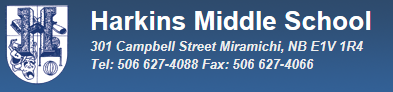 Re: Red team grade 7 MSA Field TripOn October 22nd2015, your child will partake in a field trip to the Miramichi Salmon Association fish hatchery.   The field trip will be with Mrs.  McQuaid Murphy as part of our grade 7 science class.   Students will travel to the MSA fish hatchery by school bus.   Students will have a tour of the hatchery, and will be given the opportunity to see and aid in the process of spawning salmon and brook trout.During the trip, students will be taking pictures of the spawning process.    Once we return to the school, we will be creating a Photostory document that will be posted on our school website.  This is an excellent opportunity for your child to see science in action.  It will allow students to experience how a local group is helping our local ecosystem.   This complements our ecosystem unit and brings what we are learning in class to life.Students should wear comfortable clothing and dress for the weather.  Part of the morning will be spent outside.   Students should wear rubber boots and a washable jacket or rain poncho.   Some students may be able to help care for the fish during the spawning process.  Students may watch the process if they do not want to actively participate. (It is “ok” if they do not feel comfortable touching the fish).  There is no cost to the students for this field trip.   The Red team will be covering the cost of the bus.Please fill out and return the bottom portion of this page.Sincerely, Mme McQuaid Murphy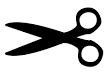 I hereby give my child _____________________________ permission to participate in the MSA Field trip.  I understand that photos of the tour and spawning process will be taken and used in the creation of a Photostory document to be place on the school website.________________________________Parent signatureMy child’s Medicare number is _____________________________   exp. Date ____________________